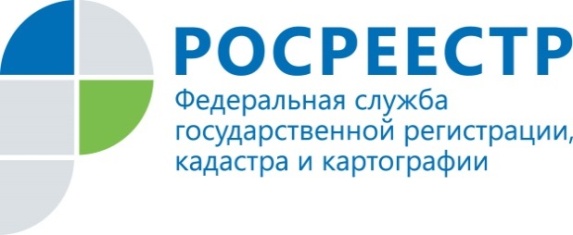 Пресс-релизРосреестр Татарстана: законопроект о «гаражной амнистии» - в Государственной ДумеРосреестр Татарстана окажет максимальную поддержку органам исполнительной власти регионов, в том числе консультационную и методическую помощь, после принятия законопроекта о «гаражной амнистии», чтобы у граждан не возникало проблем при оформлении прав на гаражные объекты. В настоящее время в Государственной думе находится на рассмотрении законопроект о гаражной амнистии. Планируется, что он будет рассмотрен Государственной Думой уже в январь 2021-го года, в первом чтении.  Данный законопроект, разработанный при участии Росреестра, призван внести ясность в регулирование вопросов оформления прав на объекты гаражного назначения и земельные участки, на которых они расположены. К сведениюПроект федерального закона «О внесении изменений в отдельные законодательные акты Российской Федерации в целях урегулирования вопросов приобретения гражданами прав на гаражи и земельные участки, на которых они расположены» (о «гаражной амнистии») внесён в Государственную Думу. Данный законопроект, разработанный при участии Росреестра, призван внести ясность в регулирование вопросов оформления прав на объекты гаражного назначения и земельные участки, на которых они расположены.Как пояснила врио заместителя руководителя Управления Росреестра по Республике Татарстан Лилия Бурганова, в законопроекте максимально учтены пожелания граждан, а также позиции органов власти в субъектах РФ и органов местного самоуправления. В настоящее время граждане испытывают трудности при оформлении своих гаражей и часто вынуждены обращаться в суды. Законопроект о «гаражной амнистии» предлагает комплексное решение данного вопроса, что позволит всем категориям граждан воспользоваться новым механизмом и зарегистрировать права на свои гаражные объекты. «Чтобы оформить гараж в собственность, граждане должны будут обратиться в орган местного самоуправления (в том числе через МФЦ) с заявлением о предоставлении участка под существующим гаражом с приложением любого документа, который подтверждает факт владения гаражом. Заявление на регистрацию и участка и гаража должен будет подать орган местного самоуправления, при этом госпошлину платить не нужно», - пояснила Лилия Бурганова.Принятие законопроекта планируется в весеннюю сессию. «Гаражная амнистия» распространяется на объекты гаражного назначения, возведенные до введения в действие Градостроительного кодекса РФ (31.12.2004). Речь идет только о капитальных сооружениях, у которых есть фундамент и стены. Сооружения должны быть одноэтажными, без жилых помещений. Они могут входить в состав гаражно-строительных кооперативов или быть отдельно стоящими капитальными постройками. Земля, на которой расположен гараж, должна находиться в ведении государства. Не попадают под «гаражную амнистию» самострои и подземные гаражи при многоэтажках и офисных комплексах. Также законопроект предусматривает максимально простой механизм размещения некапитальных гаражей, в том числе для льготных категорий граждан.Законопроектом устанавливается перечень документов, подтверждающих владение гражданином объектом гаражного назначения. К ним могут относиться документ о выплате пая в гаражном кооперативе, ранее полученное решение о распределении гаража, ранее полученные документы технической инвентаризации и другое.Регионы, в свою очередь, наделяются полномочиями по установлению дополнительного перечня документов, которые позволят гражданам приобрести право на землю под гаражом. Также для исключения возможных дополнительных расходов граждан законопроектом предусматривается упрощенный порядок кадастрового учета таких объектов.Контакты для СМИПресс-служба Росреестра Татарстана+8 843 255 25 10